დანართი 6.გურამ თავართქილაძის სახელობის თბილისის სასწავლო უნივერსიტეტი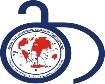 პროექტის შუალედური მონიტორინგის ანგარიშიპროექტის ხელმძღვანელი:ხელმოწერა თარიღი:ამოცანა 1:ინდიკატორიშუალედურიშედეგიმისაღწევიშედეგიამოცანა 1:ამოცანა 1:ამოცანა 1:ამოცანა 2:ამოცანა 2:ამოცანა 2: